Leaders of Tomorrow (LofT) Institute 2017FORMULIR CALON PESERTA PROGRAM (FCPP)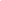 DATA PRIBADI DATA PRIBADI LAINNYAINFORMASI KONTAK: Cantumkan nomor telepon dan alamat email kamu yang aktif.DATA LEMBAGA YANG MENJADI SPONSOR KAMUTENTANG AFILIASI KAMU DENGAN LEMBAGA YANG MENJADI SPONSOR KAMUTENTANG KETUA LEMBAGA SPONSOR KAMUTENTANG PENDIDIKAN KAMUJawablah dengan singkat pertanyaan-pertanyaan berikut pada kotak yang disediakan.Terkait dengan lembaga yang menjadi sponsor kamu, apakah yang kamu ingin pelajari dalam LofT Institute 2017?Menurut kamu, apakah pengetahuan atau keahlian yang dapat kamu bagikan dan terapkan dalam LofT Institute 2017?Berdasarkan jawaban kamu pada pertanyaan nomor 1, bagaimana kamu akan membagikan hasil pembelajaran dengan lembaga yang menjadi sponsor kamu saat kembali dari LofT Institute 2017? Penting: PERIKSA dulu sebelum kamu mengirimkan F-CPP ini.Yth. Calon Peserta Program (CPP),Terima kasih atas minat kamu untuk mengikuti LofT Institute 2017 sebagai Peserta.Mohon pastikan bahwa kamu telah mencantumkan foto terbaru pada F-CPP ini.Bila kamu telah mengisi F-CPP ini, silakan kirimkan kepada kami beserta dokumen di bawah ini sehingga kamu dapat diikutsertakan dalam proses seleksi administrasi LofT Institute 2017. Resume/CV terbaru (format pdf);Formulir Calon Peserta Program (FCPP) yang telah diisi (format pdf); Hasil scan KTP (format pdf);Menuliskan esai sepanjang 300 kata mengenai “perspektif calon peserta terhadap komunitas GWL di daerahnya dan bagaimana ia ingin berperan aktif melakukan perubahan” (format pdf);Membuat video berdurasi maksimal tiga menit yang menceritakan tentang diri kamu dan motivasi kamu mengikuti LofT Institute 2017 (format mpeg);Rekomendasi—yang juga menyatakan masa keterlibatan dan posisi/fungsi terkini kamu di dalam lembaga—dari ketua lembaga yang menjadi sponsor kamu (format pdf). Petunjuk penamaan dokumen yang dikirimkan kepada kami adalah sebagai berikut:*CPP adalah singkatan dari Calon Peserta Program Mohon dimengerti bahwa GWL INA hanya dapat menyertakan kamu dalam proses seleksi bila kamu telah mengirimkan seluruh kelengkapan dokumen yang diperlukan untuk program ini. Terima kasih.Manajemen LofT Institute 2017NAMA LENGKAP SESUAI BUKTI IDENTITAS DIRINAMA DEPANNAMA TENGAHNAMA KELUARGAKEWARGANEGARAANTANGGAL LAHIRTANGGALBULANTAHUNTEMPAT LAHIRNOMOR KTPTEMPAT TANGGAL TERBIT KTPTANGGALBULAN TAHUNNAMA PANGGILANJENIS KELAMINIDENTITAS GENDERSTATUS PERNIKAHAN ALAMAT DOMISILI SAAT INITELEPON SELULER (ponsel/HP)TELEPON RUMAH (atau telepon kantor)ALAMAT EMAILNAMA LENGKAP LEMBAGAUSIA LEMBAGA ALAMAT LENGKAP LEMBAGA NOMOR TELEPON LEMBAGAALAMAT EMAIL LEMBAGA LAMA AFILIASI HINGGA SAAT INIPOSISI TERKINI DI LEMBAGATANGGUNG JAWAB POSISI KAMU DI LEMBAGANAMA LENGKAP KETUA LEMBAGA & CALON PENGGANTINYA (bila sudah ditentukan)NOMOR KONTAK KETUA LEMBAGAALAMAT EMAIL KETUA LEMBAGAPENDIDIKAN TERAKHIRIJAZAH TERAKHIR NAMA SEKOLAH TERAKHIRTAHUN TERAKHIR BERSEKOLAH TAHUN IJAZAH TERAKHIR Dokumen yang harus dilampirkan Petunjuk penamaan: (Inisial tiga huruf nama kabupaten/kota)-CPP* (Nama depan dan nama belakang kamu)-(dokumen yang dikirimkan)_(tanggal pengiriman) Simaklah contoh berikut ini:FCPPJKT-CPP Happy Bahagiawati-FCPP_1 Juli 2017Resume atau curriculum vitae (CV)JKT-CPP Happy Bahagiawati-CV_1 Juli 2017Scan KTPJKT-CPP Happy Bahagiawati-KTP_1 Juli 2017Esai sepanjang 300 kataJKT-CPP Happy Bahagiawati-Esai_1 Juli 2017Video berdurasi tiga menitJKT-CPP Happy Bahagiawati-Video_1 Juli 2017Surat rekomendasi JKT-CPP Happy Bahagiawati-Surat Rekomendasi_1 Juli 2017